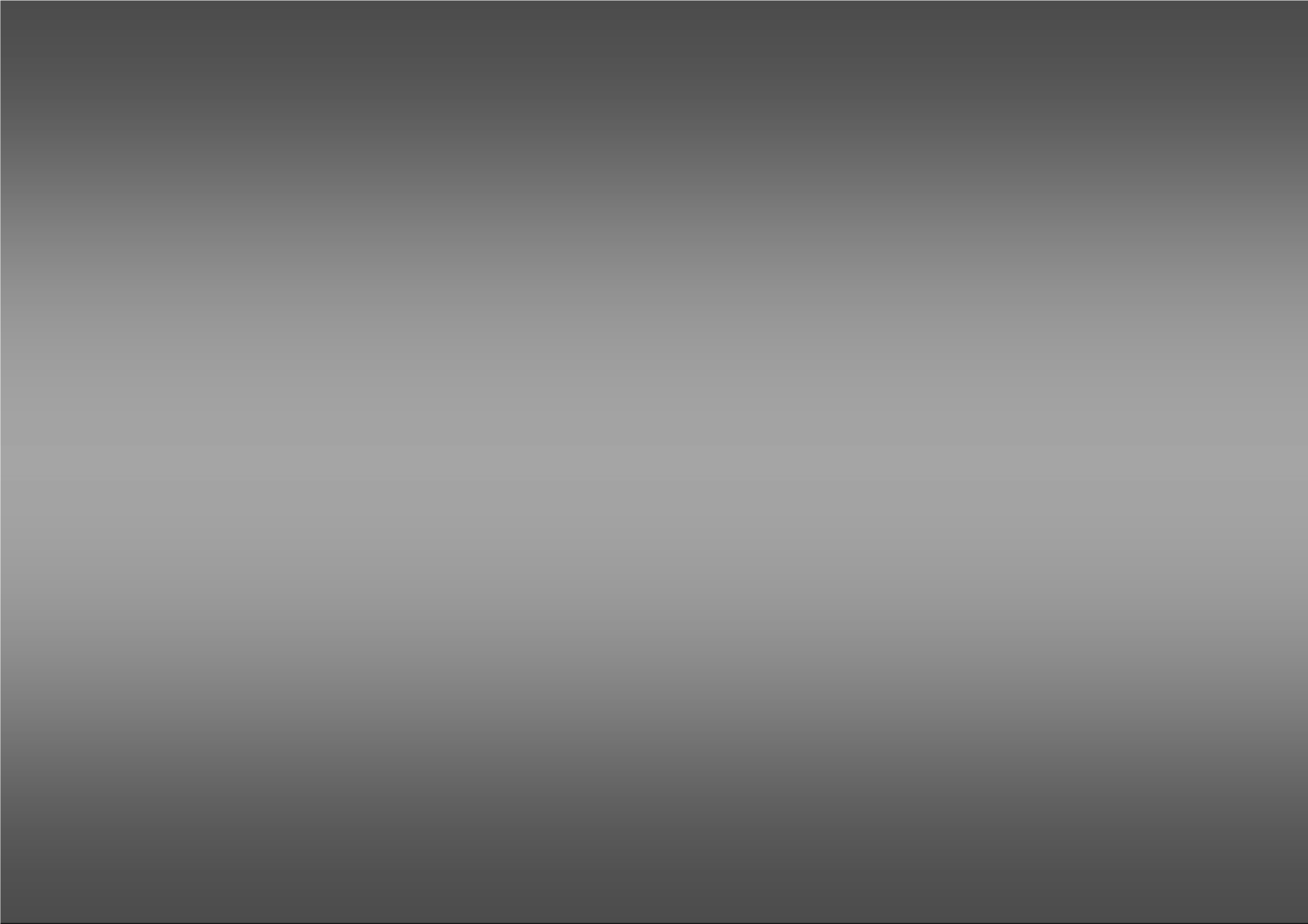 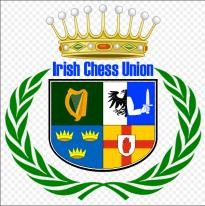 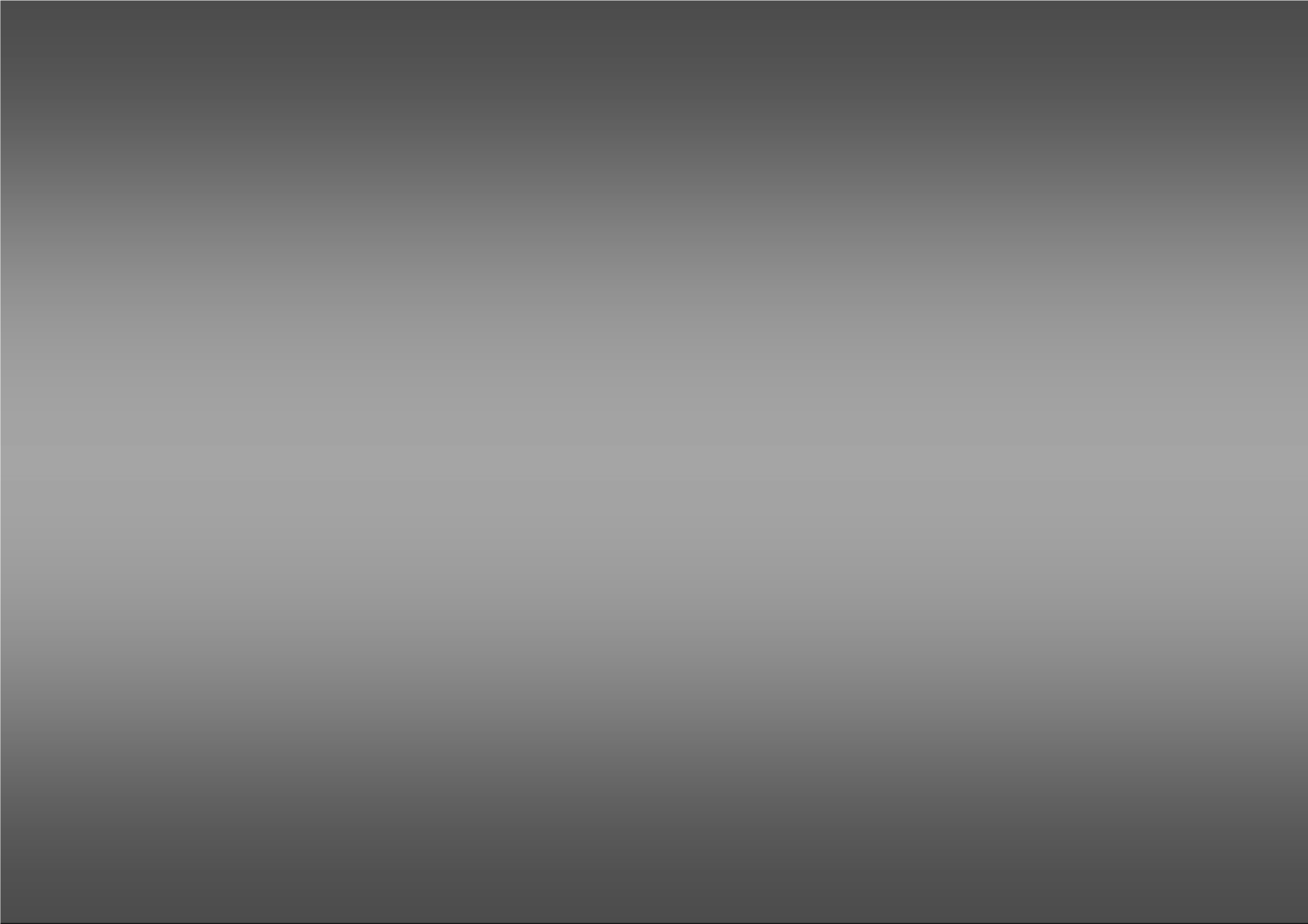 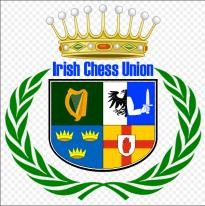 Please send entries / queries to: E-mail: tournaments@icu.ieThe 101st Irish Chess Championships 2022Date: 2nd-10th  July 20222Venue: Talbot Hotel, Stillorgan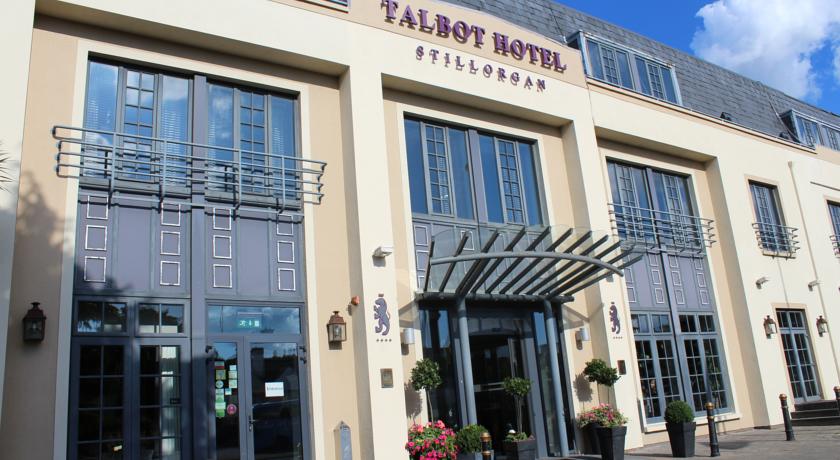 